Job Application FormPersonal information provided on page 1 of this application will be treated in confidence and will not be made available for shortlisting purposes. If you are related to an existing member of staff or the partner of such, please give details.  If not, please enter N/APlease give details of education from the age of 13Please give details of any further qualifications obtained/being undertaken or courses attended. Include membership of professional bodies and any relevant training attended. Please give details of any experience and knowledge you have relating to the job for which you are applying. This may have been gained from your current or previous jobs, from voluntary work or from working in the home or in the community. You may continue on a separate piece of paper if necessaryPlease let us know your availability by using a tick where you are available.  Please note this is only applicable if you are applying for a role within the Personal Support Service.Four references are required (other than members of your family) to whom we may apply for a reference.  They must be from former or current employers.  (If you have only had one employer,the others can be a work colleague or friend).May we take up references before an offer of employment is made?   If you have stated on the application form previous convictions, you must now provide the relevant information relating to those convictions. The information you provide will only be made available to the recruitment panel when and if you are shortlisted for interview. The 1974 Rehabilitation of Offenders Act allows an individual who has been convicted of an offence, in certain circumstances, to treat that conviction as ‘spent’ (as if it had never existed) after a certain period of time providing that in the meantime they have not been convicted of another serious offence. The rehabilitation periods are as follows:-The rehabilitation periods given above indicated * may be reduced by half for a person under 18 at the time the sentence was passed. (In the case of a probation order the period is two and a half years from the date of conviction or a period beginning with the date and ending when the order ends, whichever is longer).HOWEVER, these posts, given the nature of the work involved, are exempt from the provisions of the Rehabilitation of Offenders’ Act. This means that details of any convictions recorded against you must be given. Please provide details of the conviction(s) recorded against you, i.e. the offence, the date on which you were convicted and the penalty imposed.This application form will be part of your Contract of Employment should you be successful.  If any particulars given by you in this application are found to be false or if you wilfully omit or suppress material facts you are liable to be dismissed if appointed.I declare to the best of my knowledge the information provided on this form is correct.Signed _____________________________________________________________Print Name _________________________________________________________Date _______________________________________________________________Have you been convicted of any criminal offence?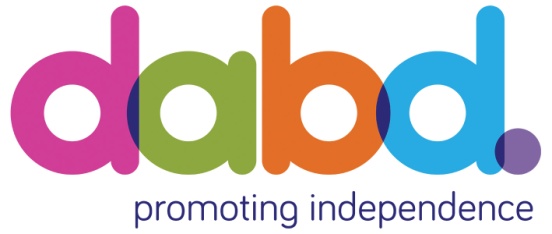 Human Resources Department Pembroke Gardens, Dagenham, Essex RM10 7YPTel: 020 8592 8603 Email: hr@dabd.org.uk Website: www.dabd.org.ukBranches: (Central Office) Pembroke Gardens, Dagenham, Parsloes Avenue, Dagenham - Ripple Road, Barking Valence Wood Road, - The Limes Coach House, Waltham ForestDABD (uk) is committed to achieving equal opportunities in employment. To help us to monitor the effectiveness of our equal opportunities policy you are asked to complete the following questions. This information will be used on a statistical basis only (i.e. we will keep a record of the number of applicants from various ethnic groups for each post advertised).Are you?              Male       		         Female     Age:		     16 to 25     26 to 40         41 to 60        61 + How would you describe your ethnic origin? (Please tick one box)Post applied for:Post applied for:PersonalTitle:(Ms/Mrs/Miss/Mr/Dr etc)First Names:Surname:Address:Telephone:(home)May we telephone you at work?May we telephone you at work?May we telephone you at work?May we telephone you at work?(mobile)(yes/no)(work)E-mail Address:N.I. Number:Are you required to have a work permit?(yes/no)If so, do you have a valid permit?(yes/no/not applicable)(yes/no/not applicable)If currently employed, how much notice are you required to give?If currently employed, how much notice are you required to give?If currently employed, how much notice are you required to give?If currently employed, how much notice are you required to give?(months)(months)Education & Training:FromToSchool/college/university Examination & GradeDateDo you have a current full driving licence? (yes/no)Job Title:Present Salary / Wage:Name and Address of Employer:Other Benefits:Date of Employment:Notice Required or Leaving Date:Brief Description of Present or Most Recent Job Responsibilities: Employment Dates(From / To)Employers NameJob Title & Brief Description of DutiesReason for Leaving Job Suitability:When completing this section, please refer back to the Person Specification and ensure that all points are coveredAMLUNCHTEAPMMondayTuesdayWednesdayThursdayFridaySaturdaySundayReferences:(yes/no)Name, Address and Postal code of RefereePhone No. or Email address of RefereeJob title of RefereeCurrent or Last Employer:Other Previous Employer:      3.4.Declaration of Previous Convictions:SentenceRehabilitation periodImprisonment, corrective training or sentence of detention in a young offenders’ institution for more than six months but not more than 30 months.Ten years *Imprisonment or sentence of detention in a young offenders’ institution for a term not exceeding six monthsSeven years *A fine or other sentence not expressly covered by the ActFive years *Order for detention in detention centreThree years *Absolute discharge Six monthsConditional dischargeOne yearProbationFive years *Declaration of Previous Convictions:Post applied for:Location of post:Surname:  First Name:Title:(Ms/Mrs/Miss/Mr/Dr etc)Offence(s)Date(s) ofconviction Sentence(s)Declaration:NoYesIf yes, please complete the above section Monitoring:WHITEBLACK OR BLACK BRITISHCHINESE OR OTHER ETHNIC GROUPASIAN OR ASIAN BRITISHMIXEDBritish   AfricanChinese Indian White and BlackAfrican Irish Caribbean             Any other Pakistani  White and BlackEuropeanAny other black background Bangladeshi White and AsianAny other white backgroundAny other Asian backgroundAny other mixed background Do you have an impairment of which we should be made aware?I would describe my disability as:Physical         Sensory         Mental Health      Learning Disability    This information is needed so that disabled applicants who meet the minimum criteria for this position are offered an interview.  It is also so that we are made aware of any special adjustments that we need to consider for interview.Where did you see this post advertised?Please tick if you want to be contacted regarding DABD Projects?